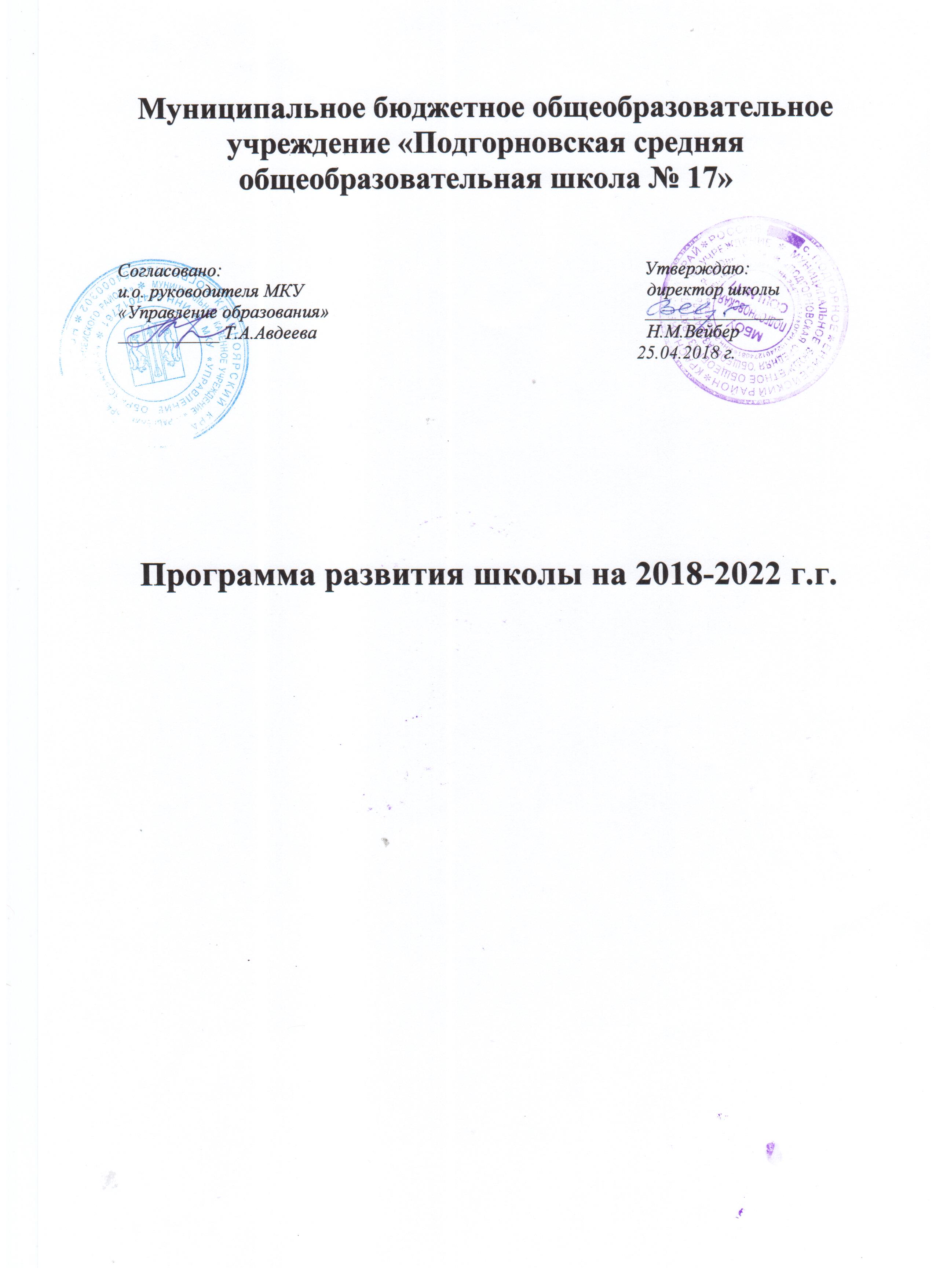 Паспорт  программы развитияПереход на новые образовательные стандарты.Школа сегодня – это муниципальное бюджетное общеобразовательное учреждение, реализующее учебные программы, соответствующие требованиям государственного общеобразовательного стандарта, обеспечивающие получение учащимися современного образования, создающие условия для раскрытия и развития познавательных и творческих способностей школьников, развивающие внутреннюю мотивацию на продолжение обучения.С 2011 года в 1 – 4 классах введен ФГОС НОО. Обучение осуществляется по программе «Школа России». С 2015 года в 5-х классах введен ФГОС ООО,  реализация которого закончится в основной школе в 2020 году.  Для установления соответствия качества подготовки обучающихся школы требованиям федеральных образовательных стандартов проводится текущая, промежуточная, итоговая аттестация, результаты которой  анализируются в конце учебного года.       Качественный анализ результатов итоговой успеваемости за три года свидетельствует о понижении качества знаний  в начальной и основной школах, а в старшей школе – повышение (уменьшение количества учащихся). Результаты ИКР:     Результаты по русскому языку снизились, но при этом обучающиеся показывают результаты выше результатов района и края.     Результаты по математике и читательской грамотности повысились, и учащиеся показывают результаты выше результатов района и края.     По групповому проекту результат выше результатов по району, но ниже результатов по краю.     Многие учащиеся хорошо справились с работой благодаря тому, что по результатам проведения контрольной работы за первое полугодие учителем была спланирована работа по ликвидации пробелов в знаниях учащихся, через систему  многократного повторения и  индивидуальную работу с учащимися. Результаты ОГЭ:     Качество понизилось на 3 % в основной школе и остается стабильным в филиале школы. Высокие показатели выполнения и качества. Но учащиеся не всегда правильно определяются в выборе необязательных предметов.Результаты ЕГЭ:     По математике наблюдается повышение показателя среднего балла, возможно, одна из причин в том, что экзамен по математике разделили на базовый и профильный.     По русскому языку показатель среднего балла уменьшился, но остается стабильным.Отслеживаются  результаты поступления выпускников в ВУЗы и ССУЗыРаспределение выпускниковУ  большинства выпускников успешно складывается дальнейшее обучение.В школе обучается 7 человек  с ограниченными возможностями здоровья. Для данной категории детей организовано обучение по адаптированным программам в общеобразовательном классе (6 учащихся), индивидуальное обучение на дому (1 учащийся). Это дает им возможность социализироваться, не чувствовать себя одинокими.             Для внедрения современных образовательных практик разработана стратегия развития образования школы, которая основана на реализации точечных проектов: «Сочинения разных жанров. Эссе», «Основы проектной деятельности», «Смысловое чтение», «Изучай английский – тренируй мозг», «Читательский дневник».           Согласно требованиям ФГОС важнейшими качествами личности выпускника сегодня становятся инициативность, способность творчески мыслить и находить нестандартные решения, умение выбирать профессиональный путь, готовность обучаться в течение всей жизни, умение легко адаптироваться и самореализоваться в современном обществе.  Наша школа была и остается основным социальным институтом, обеспечивающим воспитательный процесс и реальную интеграцию различных субъектов воспитания для решения важнейших воспитательных задач воспитания. Именно школа выступает в качестве центра организации воспитания и создания воспитательной среды во взаимодействии с семьей и социумом, объединяя в себе кадровые, материальные и технические ресурсы. Воспитательное пространство МБОУ Подгорновской СОШ №17 представляет собой систему условий и возможностей для развития личности, формирует благоприятный микроклимат и формирование доверительных отношений, что способствует взаимопониманию родителей, учителей и учащихся.В школе работает стабильный педагогический коллектив, сложилось сетевое взаимодействие с поселенческими сельсоветами, культурными комплексами и сельскими библиотеками.Воспитательная концепция школы направлена на формирование полноценной психически и физически здоровой, свободной, гуманной, духовной, самостоятельной личности, обогащенной научными знаниями, готовой к сознательной творческой деятельности  и нравственному поведению.Коллективная творческая деятельность в школе является неотъемлемой частью воспитательного процесса, учащиеся активно проявляют себя в таких общешкольных мероприятиях, как смотр песни и строя «Равняйсь!!! Смирно!!!», военно-спортивная игра «Победа», конкурс чтецов «Живая классика». Многие наши учащиеся выходят на районный этап. У детей сформировано патриотической воспитание, в нашей школе действует отряд юнармейцев, большинство учащихся охотно вступили в Российское движение школьников. Любимой акцией была и остается акция «Спорт-альтернатива пагубным привычкам», где учащиеся проявляют себя, снимая и монтируя видеоролик. Результат акции – первое место в районе и участие в краевом конкурсе. Дети охотно участвуют в районных конкурсах «Эколидер» и «Экоплакат», экологической акции «Зеленый кошелек». Традиционными мероприятиями в школе по прежнему остаются «День матери», «День учителя», «Осенний бал», где учащиеся формируют уважение к учителю, любовь и заботу к родителям, художественно-эстетическое восприятие. Для организации самоуправления в школе функционирует детская общественная организация «Бригантина», это способствует обучению всех детей основам демократических отношений в обществе, в обучении управлять собой, своей жизнью в коллективе. Профориентация ведется со второго класса на протяжении учебного процесса и во время работы летнего лагеря, дети охотно посещают педагогический класс. Воспитательная работа в начальных классах ведется во время учебного процесса и при занятиях внеурочной деятельности, программа разработана с учетом ФГОС и включает в себя такие аспекты воспитания, как «Я и школа» , «Я и семья», «Я и улица», «Я и природа», «Я и право».В школе также имеется  материально-техническая база, которая регулярно обновляется, создана методическая копилка, работает методическое объединение классных руководителей, функционирует лицензированное дополнительное образование по пяти направлениям, дети охотно посещают занятия художественно-эстетической направленности «Канзаши», «Волна фантазии». Часто работы участвуют в районных выставках. Среднее звено активно включены в  проекты школьного историко-краеведческого музея «Надежда», наша виртуальная экскурсия заняла первое место в районе, фотовыставка в краевом конкурсе «Мое Красноярье» получила первое место. Это дает нашей школе стимул и перспективу. Впервые в этом ученом году у нас стало функционировать ДО технической направленности «Введение в робототехнику» , специально для работы обьединения  были приобретен  комплект робототехники  «Ардуино». Дети осваивают программирование, сборку и проектирование. С учетом изменяющихся условий конкурса «Ученик года», мы ввели занятие ДО «Логические игры», где дети осваивают и решают интеллектуальные задачи. В этом году увеличилось число учащихся, посещающих физкультурно-спортивный клуб «Сибирячок», нам очень трудно занять призовые места в районных конкурсах, но мы часто одерживаем победу в личном первенстве по шахматам, теннису, бегу, легкой атлетике и лыжам.Организация дополнительного образования детей  за 3 годаУвеличение % охвата учащихся в ДО объясняется отсутствием на территории организаций дополнительного образования (школа искусств, Дом культуры, ДЮСШ, спортивных школ); также учащиеся во второй половине дня посещают занятия  внеурочной деятельности, группы ГПД.По итогам анкетирования растет удовлетворенность педагогов, учащихся и их родителей жизнедеятельностью в школе, организацией учебно-воспитательного процесса.     Однако наряду с этим имеются и проблемы внутреннего и внешнего характера. Под влиянием внешних факторов, таких как  социальное окружение, средства массовой информации, интернет,  в детской и подростковой среде стали  проявляться ценностная дезориентация, дефицит духовно-нравственных идеалов,  обесценивание достижений предыдущих поколений, отчуждение молодежи от производительного труда. Развитие системы поддержки талантливых детейРабота с одаренными детьми предполагает создание благоприятной среды для развития способных детей и идет по следующим направлениям:Создание оптимальных условий для выявления, развития и реализации потенциальных возможностей способных детей;Организация творческой исследовательской и поисковой деятельности учащихся;Координация работы секций: гуманитарных наук, естественно-математических, историко-краеведческих и здоровьесбережения.В Подгорновской СОШ №17, как и в большинстве российских школ, функционируют кружки и объединения ДО по различным направлениям, где школьники реализуют свой творческий, интеллектуальный  и технический потенциал. В школе успешно функционирует школьное научное общество, ребята активно выступают с исследовательскими работами в районе.Организация работы с талантливыми детьми имеет следующее содержание:Выявление талантливых детей: анализ успехов и достижений ученика;обновление банка данных по талантливым и одаренным детям;диагностика потенциальных возможностей детей.Помощь одаренным учащимся в самореализации их творческой направленности через учебно-воспитательный процесс и систему дополнительного образования:дифференцированная и индивидуальная работа с талантливыми и одаренными детьми;организация углубленного изучения математики с 7 класса;внедрение в учебный процесс интерактивных технологий;создание для ученика ситуации успеха и уверенности;организация и участие в интеллектуальных играх, творческих конкурсах, предметных олимпиадах, научно-практических конференциях;создание системы стимулирования и поощрения учащихся (отмечать наиболее интересные работы участников конкурсов, олимпиад, фестивалей (грамоты, премии, награды);организация выездных экскурсий (музеи, выставки, и т.д.)  для расширения кругозора талантливых и одаренных детей;активизация разносторонней работы с талантливыми и одаренными детьми через систему дополнительного образования (кружки, секции, творческие коллективы);ведение портфолио для фиксирования достижений учащихся.Работа с родителями талантливых и одаренных детей:совместная практическая деятельность одаренного ребенка и родителей;поддержка и поощрение родителей талантливых и одаренных детей.4.Работа с педагогическим коллективом:обучающие семинары, курсы повышения квалификации по вопросу работы с талантливыми и одаренными детьми;поддержка и поощрение педагогов, сопровождающих талантливых и  одаренных детей.Результаты участия  в районных и краевых олимпиадах, научно-практических конференциях:Анализируя результаты, следует отметить, что повысилось число участников Всероссийской олимпиады школьников (школьный этап), но при этом понизилось число победителей олимпиады на муниципальном уровне по некоторым предметам (математика, русский язык).Сохранение и укрепление здоровья школьников.Приоритетным направлением в области сохранения и укрепления здоровья школьников является совокупность мероприятий образовательного, просветительского, профилактического и коррекционного характера С целью  сохранения  здоровья  учащихся,  для  устранения  учебных  перегрузок, снижения утомляемости в школе проводится  систематическая  целенаправленная  работа  по  следующим направлениям: реализация  педагогической  системы  психолого-медико-социального сопровождения учащихся на каждом возрастном этапе;  обеспечение  условий  для  сохранения  и  укрепления   здоровья  учащихся;  создание  активной  образовательной  среды  с  целью  формирования устойчивой  мотивации  здорового  образа  жизни.  Для успешной социализации ребенка в школе организуется коррекционно- развивающая работа как активное воздействие на процесс формирования личности в детском и подростковом возрасте и сохранения ее индивидуальности. По нашим данным процесс социализации проходит успешно у детей из благополучных семей.  У детей из неблагополучных семей он проходит с большими сложностями или деструктивно.  Коррекционно-развивающей работой психологом охвачено 12 учащихся, в основном это учащиеся, состоящие на внутришкольном учете и с ограниченными возможностями здоровья. Данный вид деятельности осуществляется преимущественно по запросу (родителей, учителей, администрации) и по итогам психологической диагностики. Грамотная коррекционно-развивающая работа на каждом этапе обучения позволяет сократить количество детей «группы риска». В данном вопросе координирующим звеном является школьный Совет профилактики. Школа  не  может влиять  на  все  виды  заболеваний,  но медицинские  обследования  и  диспансеризация  учащихся позволяют анализировать заболеваемость учащихся и выстраивать образовательный процесс с учетом индивидуальных особенностей детей.Мониторинг состояния здоровья школьников по группам здоровьяРаботают специалисты: психолог, логопед, медицинская сестра ФАПа.  100% учителей-предметников прошли специальное обучение на курсах повышения квалификации.Для  организации  и проведения  физкультурно-оздоровительных, спортивных мероприятий с детьми и их родителями в школе работает ФСК «Сибирячок».Занятия в клубе проводятся в соответствии с графиком и расписанием в форме тренировок, соревнований, а также участия в физкультурно-спортивных праздниках. Школа  активно участвует в соревнования Школьной  спортивной лиги, «Президентских состязаниях»,  спартакиаде Допризывной молодежи, в сдаче норм ГТО,  легкоатлетическом «Кроссе Наций», «Лыжне России».  Ежегодно проводятся внутришкольные соревнования по баскетболу, волейболу,  пионерболу, футболу, настольному теннису, а также соревнования по лыжным гонкам. Традиционным стало проведение Дней Здоровья. Число детей, занимающихся в ФСК, с каждым годом растет и  составляет 93 ученика.Клуб  в 2017 – 2018 учебном году работает по следующим направлениям: волейбол, баскетбол, мини-футбол, лыжи, теннис, стрельба,  занятия легкоатлетической гимнастикой, подвижные  и спортивные игры внеурочной деятельности.Результаты районных соревнований Наблюдения показывают, что использование современных образовательных  технологий в учебном процессе позволяет учащимся более успешно адаптироваться в образовательном и социальном пространстве, раскрывать свои творческие способности, а учителю более эффективно проводить профилактику асоциального поведения. Воспитательная система нашей школы составлена на основании вышеизложенных фактов и предполагает, что наше новое молодое поколение должно быть достойными членами общества.Основные направления развития школы на 2018-2022 г.гОсновная цель и задачи программных мероприятий по развитию школы: создание условий, обеспечивающих получение качественного образования, сохранения здоровья обучающихся, воспитанников, персонала школы.Система программных мероприятий по развитию школыКлючевым моментом выполнения программы является непрерывный мониторинг с анализом происходящих изменений и коррекции дальнейшего развития (не менее 2-х раз в год)Реализация поставленных задач позволит достичь:Решение данных задач будет достигнуто через следующие мероприятия:Критерии эффективности реализации Программы.Рост личных достижений всех субъектов образовательного процесса.Высокая степень удовлетворенности всех участников образовательного процесса уровнем и качеством предоставленных школой образовательных услуг.Уровень комфортности образовательной среды для всех участников образовательного процесса.Состояние здоровья всех участников образовательного процесса.Наименование программыПрограмма развитияОснование для разработки программы1.Аналитическое обоснование.2.Основные направления модернизации образования.Исполнители программы Участники образовательного процесса, органы самоуправления, социальные партнёры школы.Цель программыОбеспечение эффективного устойчивого развития единой образовательной среды школы, способствующей всестороннему развитию личности обучающегося на основе формирования ключевых компетентностей. Задачи программы1.Повысить качество образования в соответствии ФГОС нового поколения. 2.Продолжить введение ФГОС основного общего образования.3.Осваивать и применять педагогические технологии в рамках системно-деятельностного подхода.4.Создать систему работы по подготовке талантливых и одарённых детей к участию  в районных, краевых и Всероссийских  конкурсах. 5.Поддерживать современные  безопасные и комфортные  условия в школе.6.Ежегодно приобретать за счет средств субвенций на образовательный процесс учебное оборудование  на сумму в размере 20 % от общего объема субвенций.Сроки реализации программы2018 - 2022 г. г.Ожидаемые результаты1.Повысилось качество образования на 2%.2.Введен ФГОС основного общего образования.3.Учителя применяют  педагогические технологии в рамках системно-деятельностного подхода.4. Создана система работы по подготовке талантливых и одарённых детей к участию  в районных, краевых и Всероссийских  конкурсах. 5.В школе современные  безопасные и комфортные  условия.6. Ежегодно приобреталось за счет средств субвенций на образовательный процесс учебное оборудование  на сумму в размере 20 % от общего объема субвенций.Источники финансированияБюджетные,Внебюджетные,Спонсорские средства.Контроль  за  выполнением программыУправляющий  совет№ НаименованиеКоличествоКоличество обучающихся воспитанников105Наполняемость классов5-6Количество работников63Учителей:23Наличие автотранспортных средств1Обучение детей по программе 8 вида5Здание школы3Учебные кабинеты20Начальная школа5Компьютерные классы2Спортивный зал 3 (398.3 кв.м)Спортивная площадка1Спортивный клуб1 (Сибирячок)Столовая3 (112 мест)Библиотекакнижный фонд5418 экземпляраМетодический кабинет1Кабинет психолога и социального педагога1Музей «Надежда»1ТелевизорМагнитофонСканерПринтерКомпьютерыИнтерактивная доскаМультимедийный проекторНоутбукМузыкальный центрФотокамера Видеокамера Экран 4111016 3171822212Подвоз учащихся42Школьный травматизмнетГодыКоличество учащихся% качества в начальной школе% качества в основной школе% качества в средней школе2014-20159665%46%63%2015-20169052%48%50%2016-201710046%45%60%филиал Малобельская ООШфилиал Малобельская ООШфилиал Малобельская ООШфилиал Малобельская ООШфилиал Малобельская ООШфилиал Малобельская ООШфилиал Малобельская ООШфилиал Малобельская ООШфилиал Малобельская ООШфилиал Малобельская ООШфилиал Чалбышевская ООШфилиал Чалбышевская ООШфилиал Чалбышевская ООШфилиал Чалбышевская ООШфилиал Чалбышевская ООШфилиал Чалбышевская ООШфилиал Чалбышевская ООШфилиал Чалбышевская ООШфилиал Чалбышевская ООШпо районупо краюучебный годРусский языкРусский языкРусский языкРусский языкРусский языкРусский языкРусский языкРусский языкРусский языкРусский языкРусский языкРусский языкРусский языкРусский языкРусский языкРусский языкРусский языкРусский языкРусский языкРусский языкРусский языкРусский язык------------------------------80,1080,1080,1080,1080,1080,1080,1080,1080,1069,3771,7215/16 у.г.81,0481,0481,0481,0481,0481,0481,0481,0481,0481,0481,0481,0481,0481,0481,0481,0481,0481,0481,0475,0077,9316/17 у.г.МатематикаМатематикаМатематикаМатематикаМатематикаМатематикаМатематикаМатематикаМатематикаМатематикаМатематикаМатематикаМатематикаМатематикаМатематикаМатематикаМатематикаМатематикаМатематикаМатематикаМатематикаМатематика------------------------------64,5064,5064,5064,5064,5064,5064,5064,5064,5067,5268,8115/16 у.г.78,7578,7578,7578,7578,7578,7578,7578,7578,7578,7578,7578,7578,7578,7578,7578,7578,7578,7578,7572,7077,5316/17 у.г.Общеучебные умения, читательская грамотностьОбщеучебные умения, читательская грамотностьОбщеучебные умения, читательская грамотностьОбщеучебные умения, читательская грамотностьОбщеучебные умения, читательская грамотностьОбщеучебные умения, читательская грамотностьОбщеучебные умения, читательская грамотностьОбщеучебные умения, читательская грамотностьОбщеучебные умения, читательская грамотностьОбщеучебные умения, читательская грамотностьОбщеучебные умения, читательская грамотностьОбщеучебные умения, читательская грамотностьОбщеучебные умения, читательская грамотностьОбщеучебные умения, читательская грамотностьОбщеучебные умения, читательская грамотностьОбщеучебные умения, читательская грамотностьОбщеучебные умения, читательская грамотностьОбщеучебные умения, читательская грамотностьОбщеучебные умения, читательская грамотностьОбщеучебные умения, читательская грамотностьОбщеучебные умения, читательская грамотностьОбщеучебные умения, читательская грамотность------------------------------70,5070,5070,5070,5070,5070,5070,5070,5070,5068,8467,1014/15 у.г.73,1573,1573,1573,1573,1573,1573,1573,1573,1573,1573,1573,1573,1573,1573,1573,1573,1573,1573,1568,5870,5915/16 у.г.50505050707072,3272,3281,6742,8642,8657,1457,1457,1497,1497,1463,2763,2767,62по школепо школе16/17 у.г.43,8852,3252,3252,3284,7584,7575,1275,1269,9643,8843,8852,3252,3252,3284,7584,7575,1275,1269,96по районупо району16/17 у.г.55,1036,1336,1336,1377,3177,3167,0167,0169,2655,1055,1036,1336,1336,1377,3177,3167,0167,0169,26по краюпо краю16/17 у.г.Групповой проектГрупповой проектГрупповой проектГрупповой проектГрупповой проектГрупповой проектГрупповой проектГрупповой проектГрупповой проектГрупповой проектГрупповой проектГрупповой проектГрупповой проектГрупповой проектГрупповой проектГрупповой проектГрупповой проектГрупповой проектГрупповой проектГрупповой проектГрупповой проектГрупповой проект71,9571,9571,9571,9571,9571,9571,9571,9571,9571,9571,9571,9571,9571,9571,9571,9571,9571,9571,9571,4574,0815/16 у.г.5050-5050808093,7593,7528,5728,5728,57-71,4371,4377,1477,1496,4396,43по школепо школе16/17 у.г.50,650,611,737,337,367,1567,1575,1675,1650,650,650,611,737,337,367,1567,1575,1675,16по районупо району16/17 у.г.49,7349,737,1443,1243,1271,5271,5279,3979,3949,7349,7349,737,1443,1243,1271,5271,5279,3979,39по краюпо краю16/17 у.г.СОШ № 17СОШ № 17филиал Малобельская ООШфилиал Малобельская ООШучебный год% качества% успеваемости% качества% успеваемостиучебный годРусский языкРусский языкРусский языкРусский языкРусский язык01005010014/15 у.г.601006710015/16 у.г.571006710016/17 у.г.МатематикаМатематикаМатематикаМатематикаМатематика401007510014/15 у.г.601006710015/16 у.г.571006710016/17 у.г.Общее кол-во уч-ся, сдававших ЕГЭКоличество учащихся, набравших ниже минимального баллаКоличество учащихся, набравших ниже минимального баллаКоличество учащихся, получивших (от min до 60 баллов)Количество учащихся, получивших (от min до 60 баллов)Количество учащихся, получивших ( от 60 до 79 баллов)Количество учащихся, получивших ( от 60 до 79 баллов)Количество учащихся, получившихвысокие результаты( от 80 до 100 баллов)Количество учащихся, получившихвысокие результаты( от 80 до 100 баллов)Общее кол-во уч-ся, сдававших ЕГЭКол-во чел%Кол-во чел.%Кол-во чел.%Кол-во чел.%МатематикаМатематикаМатематикаМатематикаМатематикаМатематикаМатематикаМатематикаМатематика2012-2013 учебный год2012-2013 учебный год2012-2013 учебный год2012-2013 учебный год2012-2013 учебный год2012-2013 учебный год2012-2013 учебный год2012-2013 учебный год2012-2013 учебный год9111778111--средний балл – 35 балловсредний балл – 35 балловсредний балл – 35 балловсредний балл – 35 балловсредний балл – 35 балловсредний балл – 35 балловсредний балл – 35 балловсредний балл – 35 балловсредний балл – 35 баллов2013-2014 учебный год2013-2014 учебный год2013-2014 учебный год2013-2014 учебный год2013-2014 учебный год2013-2014 учебный год2013-2014 учебный год2013-2014 учебный год2013-2014 учебный год4--4100----средний балл – 37 балловсредний балл – 37 балловсредний балл – 37 балловсредний балл – 37 балловсредний балл – 37 балловсредний балл – 37 балловсредний балл – 37 балловсредний балл – 37 балловсредний балл – 37 баллов2014-2015 учебный год2014-2015 учебный год2014-2015 учебный год2014-2015 учебный год2014-2015 учебный год2014-2015 учебный год2014-2015 учебный год2014-2015 учебный год2014-2015 учебный год5120480----средний балл – 31 баллсредний балл – 31 баллсредний балл – 31 баллсредний балл – 31 баллсредний балл – 31 баллсредний балл – 31 баллсредний балл – 31 баллсредний балл – 31 баллсредний балл – 31 балл2015-2016 учебный год2015-2016 учебный год2015-2016 учебный год2015-2016 учебный год2015-2016 учебный год2015-2016 учебный год2015-2016 учебный год2015-2016 учебный год2015-2016 учебный год3133267----средний балл – 33 балласредний балл – 33 балласредний балл – 33 балласредний балл – 33 балласредний балл – 33 балласредний балл – 33 балласредний балл – 33 балласредний балл – 33 балласредний балл – 33 балла2016-2017 учебный год2016-2017 учебный год2016-2017 учебный год2016-2017 учебный год2016-2017 учебный год2016-2017 учебный год2016-2017 учебный год2016-2017 учебный год2016-2017 учебный год2--2100----средний балл – 34 балласредний балл – 34 балласредний балл – 34 балласредний балл – 34 балласредний балл – 34 балласредний балл – 34 балласредний балл – 34 балласредний балл – 34 балласредний балл – 34 баллаРусский языкРусский языкРусский языкРусский языкРусский языкРусский языкРусский языкРусский языкРусский язык2012-2013 учебный год2012-2013 учебный год2012-2013 учебный год2012-2013 учебный год2012-2013 учебный год2012-2013 учебный год2012-2013 учебный год2012-2013 учебный год2012-2013 учебный год9111333556--средний балл – 54 балласредний балл – 54 балласредний балл – 54 балласредний балл – 54 балласредний балл – 54 балласредний балл – 54 балласредний балл – 54 балласредний балл – 54 балласредний балл – 54 балла2013-2014 учебный год2013-2014 учебный год2013-2014 учебный год2013-2014 учебный год2013-2014 учебный год2013-2014 учебный год2013-2014 учебный год2013-2014 учебный год2013-2014 учебный год--4100-----средний балл – 52 балласредний балл – 52 балласредний балл – 52 балласредний балл – 52 балласредний балл – 52 балласредний балл – 52 балласредний балл – 52 балласредний балл – 52 балласредний балл – 52 балла2014-2015 учебный год2014-2015 учебный год2014-2015 учебный год2014-2015 учебный год2014-2015 учебный год2014-2015 учебный год2014-2015 учебный год2014-2015 учебный год2014-2015 учебный год5--240240120средний балл – 59 балловсредний балл – 59 балловсредний балл – 59 балловсредний балл – 59 балловсредний балл – 59 балловсредний балл – 59 балловсредний балл – 59 балловсредний балл – 59 балловсредний балл – 59 баллов2015-2016 учебный год2015-2016 учебный год2015-2016 учебный год2015-2016 учебный год2015-2016 учебный год2015-2016 учебный год2015-2016 учебный год2015-2016 учебный год2015-2016 учебный год3--133133133средний балл – 73 балловсредний балл – 73 балловсредний балл – 73 балловсредний балл – 73 балловсредний балл – 73 балловсредний балл – 73 балловсредний балл – 73 балловсредний балл – 73 балловсредний балл – 73 баллов2016-2017 учебный год2016-2017 учебный год2016-2017 учебный год2016-2017 учебный год2016-2017 учебный год2016-2017 учебный год2016-2017 учебный год2016-2017 учебный год2016-2017 учебный год2--2100----средний балл – 62 балласредний балл – 62 балласредний балл – 62 балласредний балл – 62 балласредний балл – 62 балласредний балл – 62 балласредний балл – 62 балласредний балл – 62 балласредний балл – 62 баллаГод выпускаРаспределение выпускников20154 ученика 9-го класса поступили в техникумы (Енисейск, Лесосибирск), 5 учеников – продолжили обучение в 10 классе; 5 учеников 11 класса поступили в техникумы (Енисейск, Лесосибирск, Красноярск).20163 ученика 9-го класса поступили в техникум (Енисейск), 5 учеников – продолжили обучение в 10 классе; 1 ученик 11 класса поступил в ВУЗ (Красноярск), 2 ученика – работают.20174 ученика 9-го класса поступили в техникум (Лесосибирск, Подтесово, Красноярск), 5 учеников – продолжили обучение в 10 классе, 1 ученик – не работает и не учится (получил повестку в Армию).1 ученик 11 класса поступил в ВУЗ (Лесосибирск), 1 ученик – не работает и не учится (получил повестку в Армию).Учебный год2015-20162016-20172017-2018Количество кружков, организованных в школе11911Количество спортивных секций 336% охвата обучающихся ДО67%75%93%Год Олимпиады Олимпиады Олимпиады Исследовательская деятельностьИсследовательская деятельностьЗаочные школыСтипендиатыГлавы районашкольныерайонныедистанцион-ныеНПКконкурсыЗаочные школыСтипендиатыГлавы района2015-2016218528102016-20172110536102017-201821101014102016-2017 учебный год1-4 классы1-4 классы1-4 классы5-8классы5-8классы9-11 классы9-11 классыИтого Итого 2016-2017 учебный годКол-во%%Кол-во%Кол-во%Кол-во%Основная 4747245153823106100%Подготовительная 000000000Специальная ---------Дети, освобожденные от занятий физической культуры000001000       Вид  соревнованийГруппы 2013-20142014-20152015-20162016-2017 волейбол юношиI м волейбол девушкиI м--ШСЛ1 мтеннис1м2мЛыжные гонки2м3м3мДартс2мПобеда3мРавняйсь! Смирно!2мФСК1мВеселые старты2м№п\пНаправление Цель Задачи 1. Обучение по федеральным образовательным стандартам  .Переход на ФГОС на всех ступенях обученияВнедрение ВСОКОФормировать и развивать качеств личности, отвечающих потребностям общества;Составлять учителям-предметникам рабочих программ в соответствии с ФГОС.2.Развитие системы поддержки талантливых детейРазвитие творческой среды для выявления особо одаренных детей.Предоставить обучающимся возможность обучения в заочных, очно-заочных и дистанционных школах, позволяющих осваивать программы профильной подготовкиРазвивать систему олимпиад разного уровняОрганизовывать конкурсы, мероприятия, поддерживающие сформировавшуюся одаренностьУкреплять материально-техническую базу школы3.Совершенствование педагогического мастерстваОбеспечение школы кадрами с высоким уровнем профессиональной компетенции, позволяющей продуктивно выполнять свои должностные обязанностиВыполнять программы повышение квалификацииПродолжить работу школы молодого специалистаСоздавать условий для организации качественного образовательного процесса при переходе на профильное обучение4.Изменение школьной инфраструктурыОбеспечение комфортной школьной средыПривести в соответствие с санитарно-гигиеническими требованиями нормативный уровень освещенности рабочих мест обучающихсяСоздавать и модернизировать инфраструктуры для занятий физической культурой, спортом.5.Сохранение и укрепление здоровья обучающихсяУкрепление и сохранение физического и психического здоровья обучающихсяОбеспечить сбалансированное горячее питание обучающихся и воспитанниковОрганизовать медицинское обслуживание, включающее своевременную диспансеризацию№п\пМероприятие Содержание  мероприятияСрок выполненияРесурсы Ресурсы №п\пМероприятие Содержание  мероприятияСрок выполненияБюджет школыТребуется дополнительноЗадача № 1 Обеспечение сбалансированного горячего питания обучающихся и воспитанниковЗадача № 1 Обеспечение сбалансированного горячего питания обучающихся и воспитанниковЗадача № 1 Обеспечение сбалансированного горячего питания обучающихся и воспитанниковЗадача № 1 Обеспечение сбалансированного горячего питания обучающихся и воспитанниковЗадача № 1 Обеспечение сбалансированного горячего питания обучающихся и воспитанниковЗадача № 1 Обеспечение сбалансированного горячего питания обучающихся и воспитанников1.Оснащение пищеблока школыПриобретение технологического оборудования:Морозильная камера, холодильник (2)Разделочные столы (3)3-х секционная ванна (Чалбышево)20192020201975000.0048246.0073084.00Задача № 2 Приведение в соответствие с санитарно-гигиеническими нормативами жизненноважных систем в школеЗадача № 2 Приведение в соответствие с санитарно-гигиеническими нормативами жизненноважных систем в школеЗадача № 2 Приведение в соответствие с санитарно-гигиеническими нормативами жизненноважных систем в школеЗадача № 2 Приведение в соответствие с санитарно-гигиеническими нормативами жизненноважных систем в школеЗадача № 2 Приведение в соответствие с санитарно-гигиеническими нормативами жизненноважных систем в школеЗадача № 2 Приведение в соответствие с санитарно-гигиеническими нормативами жизненноважных систем в школе1.Ремонт спортивного залаРемонт спортивного зала в Подгорновской школе20191137961.002.Ремонт септиковСоставление сметы на строительство септика в Подгорновской школе201930000.003.Ремонт крышиРемонт кровли в Подгорновской школе Чалбышевском филиале школыМалобельский филиал2019          20195944481.00      2112175.004.Установка пластиковых окон в Подгорновской школе20195.Установка входной двери в Малобельском филиале школы202060000.006.Установка противопожарных дверей в Чалбышевском филиале школы (2)201898000.00Задача № 3 Приведение в соответствие с санитарно-гигиеническими нормативами уровень искусственной освещенности в школеЗадача № 3 Приведение в соответствие с санитарно-гигиеническими нормативами уровень искусственной освещенности в школеЗадача № 3 Приведение в соответствие с санитарно-гигиеническими нормативами уровень искусственной освещенности в школеЗадача № 3 Приведение в соответствие с санитарно-гигиеническими нормативами уровень искусственной освещенности в школеЗадача № 3 Приведение в соответствие с санитарно-гигиеническими нормативами уровень искусственной освещенности в школеЗадача № 3 Приведение в соответствие с санитарно-гигиеническими нормативами уровень искусственной освещенности в школе1.Задача № 4 Укрепление материально-технической базы школыЗадача № 4 Укрепление материально-технической базы школыЗадача № 4 Укрепление материально-технической базы школыЗадача № 4 Укрепление материально-технической базы школыЗадача № 4 Укрепление материально-технической базы школыЗадача № 4 Укрепление материально-технической базы школы1.Замена устаревшей электропроводкиЗамена электропроводки в спортивном зале, коридоре, в 9 учебных кабинетах в Подгорновской школе; в коридоре Чалбышевской школы, в дошкольной группе с.Чалбышево2019Задача № 4 Укрепление материально-технической базы школыЗадача № 4 Укрепление материально-технической базы школыЗадача № 4 Укрепление материально-технической базы школыЗадача № 4 Укрепление материально-технической базы школыЗадача № 4 Укрепление материально-технической базы школыЗадача № 4 Укрепление материально-технической базы школыПриобретение учебной техники и оборудования в школуПриобретение учебной техники:Физкультурное оборудованиеМебель для учебного процессаУчебно-наглядное оборудование2018314000.00Приобретение учебной техники и оборудования для кабинета физики и информатики2019300000.00Приобретение учебной техники и оборудования для кабинета химии, биологии, географии2020300000.00Приобретение учебной техники и оборудования для кабинета иностранного языка, русского языка и литературы2021300000.00Приобретение учебной техники и оборудования для кабинета технологии, сбо, изо, обж2022300000.00Процент  учащихся, сдавших краевые контрольные работы в 4 классах не ниже установленного минимального уровня, в том числе:по русскому языку98 %по математике88 %Процент  учащихся-участников олимпиад, в том числе:муниципального уровня5 %регионального уровня1 %Процент  учащихся-призеров научно-практических конференций, в том числе:районного уровня2 %краевого уровня1 %Процент  учащихся - участников научно-практических конференций, в том числе:районного уровня5 %краевого уровня1 %Процент учащихся-призеров (лауреатов) конкурсов, в том числе:районного уровня2 %краевого уровня2 %Процент учащихся - участников конкурсов, в том числе:районного уровня10 %краевого уровня5 %Процент учащихся, обучающихся в современных условиях, определенных стандартами КПМО100 %Процент  учащихся, обеспеченных горячим питанием, в том числе:10 - 11 классов, в том числе:одноразовым100 %двухразовым30 %5 - 9 классов, в том числе:одноразовым100 %двухразовым25 %1 - 4 классов, в том числе:одноразовым100 %двухразовым70 %Процент  учащихся, охваченных массовыми спортивными мероприятиями90 %Процент  учащихся, охваченных олимпиадным движением в школе65 %Процент  учащихся, охваченных программами дополнительного образования80 %Процент  выпускников 9-х  классов,  проходящих  внешнюю  независимую  итоговую  аттестацию, осуществляемую  муниципальными, межшкольными экзаменационными  комиссиями по русскому языку100 %Процент учащихся с ОВЗ,  включённых в образовательную  деятельность общеобразовательных школ100 %Области измененийПредполагаемые результатыПримечания, комментарии2018-2022 Введение ФГОС ОООСовременная инфраструктура кабинетов:- компьютерная техника (компьютер, принтер, проектор, экран)2018 – 2022Участие педагогов и учащихся в творческих конкурсах различного уровняУчастие в конкурсахПопуляризация опыта педагогов2018-2022Создание здоровьесберегающей средыОздоровление учащихсяСистематизация форм физкультурно-оздоровительной  работы2018-2022Развитие внутришкольной локальной сетиИспользование Интернет-технологий2018-2020Современная инфраструктура кабинетов основного звенаПриобретение копировально-компьютерной техники для предметных  кабинетовЦифровые образовательные ресурсы, копировально-компьютерная техника2018 –2022Развитие музейной педагогикиПополнение материальной базы школьного музея2018-2022Развитие системы дополнительного образованияРеализация программ дополнительного образования2018-2022Реализация подпрограммы «Одаренные дети»Активизация участия в интеллектуальных и творческих конкурсах различного уровняМатериальное поощрение талантливых и одаренных детей2018-2022Реализация подпрограммы «Российское движение школьников»Активизация участия в интеллектуальных и творческих конкурсах различного уровняПоощрение талантливых и одаренных детейКритерииДиагностические методикиПериодичностьОценка учебной деятельностиИзучение уровня сформированности общеучебных компетенцийПо графикуКачество знаний, умений и навыковАнализ школьного, муниципального и регионального мониторинга, промежуточной и итоговой аттестацииПо графику Степень готовности выпускников к продолжению образованияМетодика П.И. Третьякова «Управление школой по результатам»МайУровень мотивации учащихсяМетодика Т.И. ШамовойДва раза в годУровень профессиональной компетентности учителяМетодика Т.И. ШамовойДва раза в годУровень роста личных достижений участников образовательного процессаАнализ результативности школыОдин раз в годУровень воспитанности учащихсяАнкетирование Один раз в годЦенностные ориентиры и ценностные отношенияМетодика Н.Е. ЩурковойОдин раз в годСтепень удовлетворенности учащихся школьной жизньюМетодика А.А. АндрееваОдин раз в годСтепень удовлетворенности родителей качеством образовательных услугМетодика Е.Степанова, анкетированиеОдин раз в четвертьУровень комфортности школьной жизниМатериалы книги Рогова «Настольная книга школьного психолога»По полугодиямОценка психологического климата в школеАнкетированиеПо полугодиямМониторинг здоровьяАнализ медицинских осмотровОдин раз в год